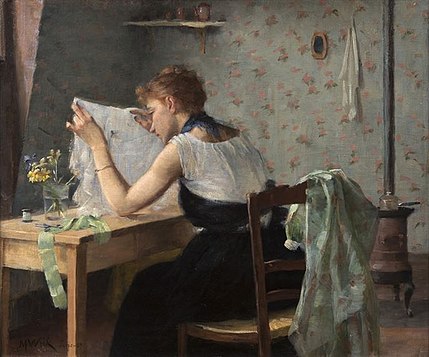 maria wiik ullakkokamarissa 1889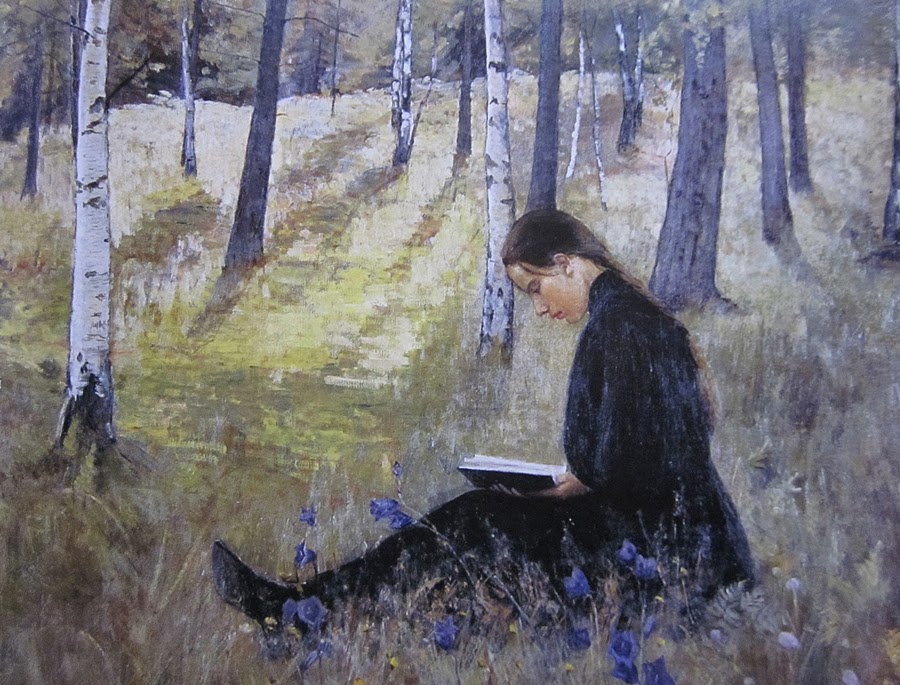 ada thilen lukeva tyttö maisemassa 1896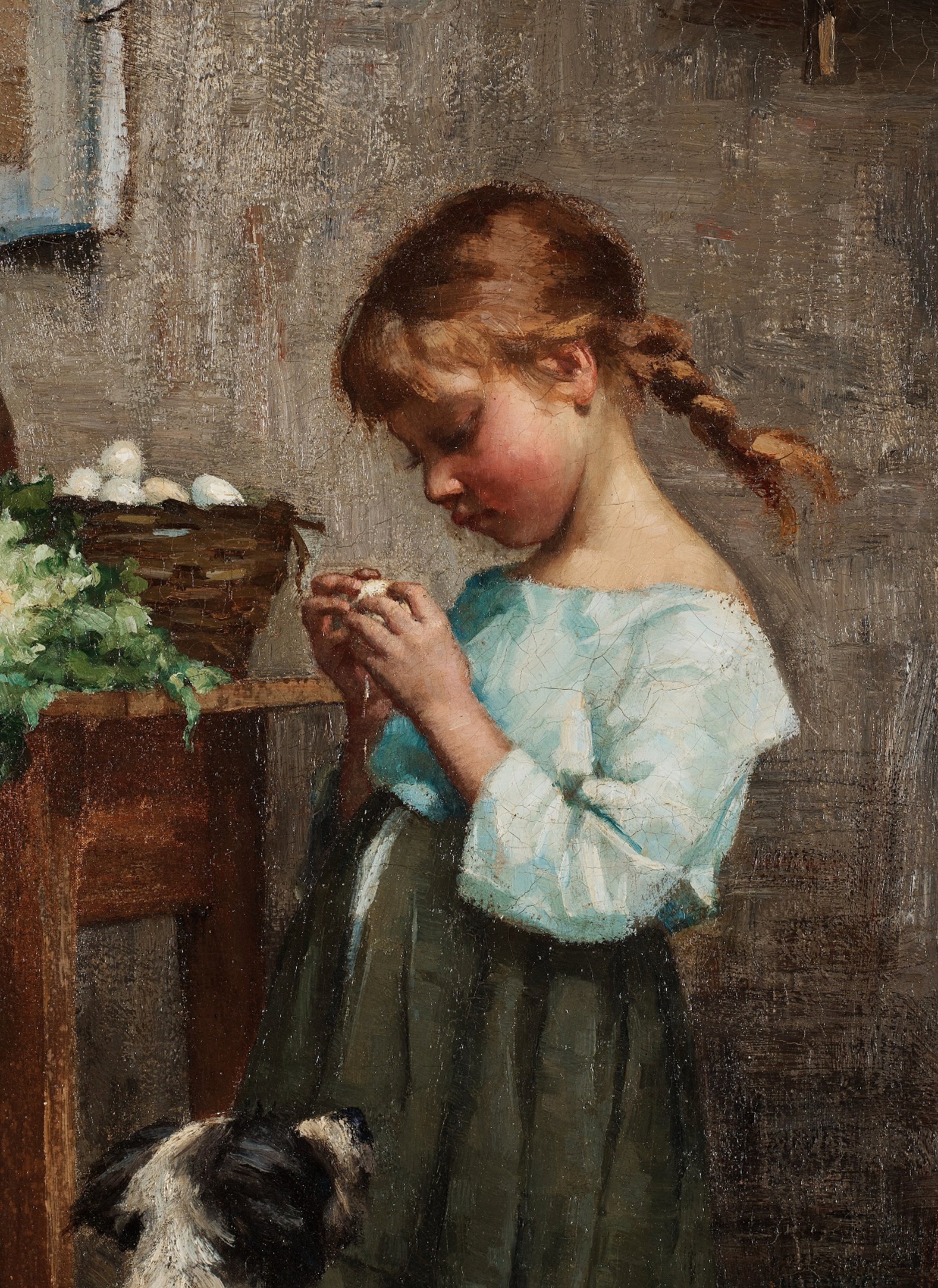 maria wiik epätavallinen parivaljakko 1882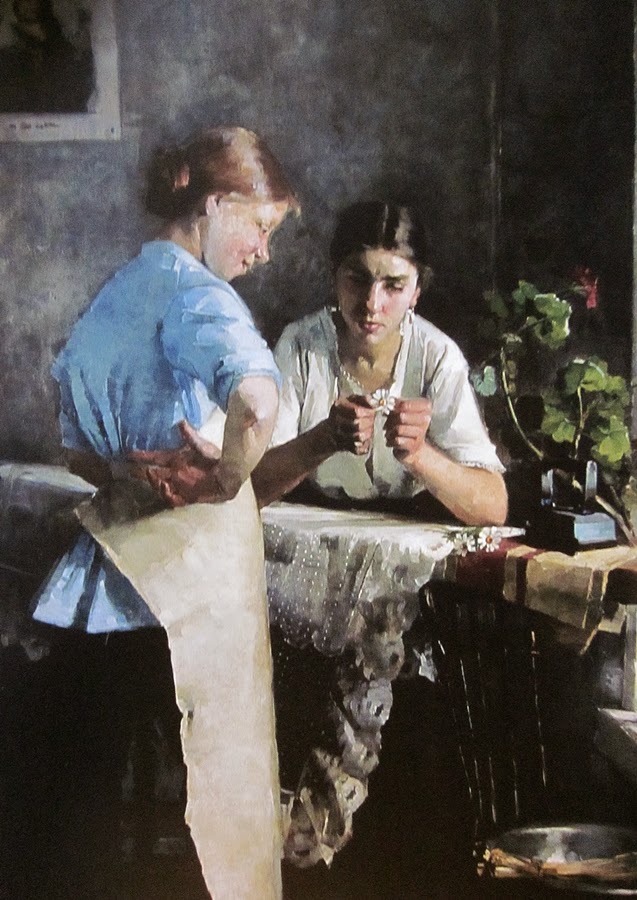 helena westermarck  silittäjättäret 1883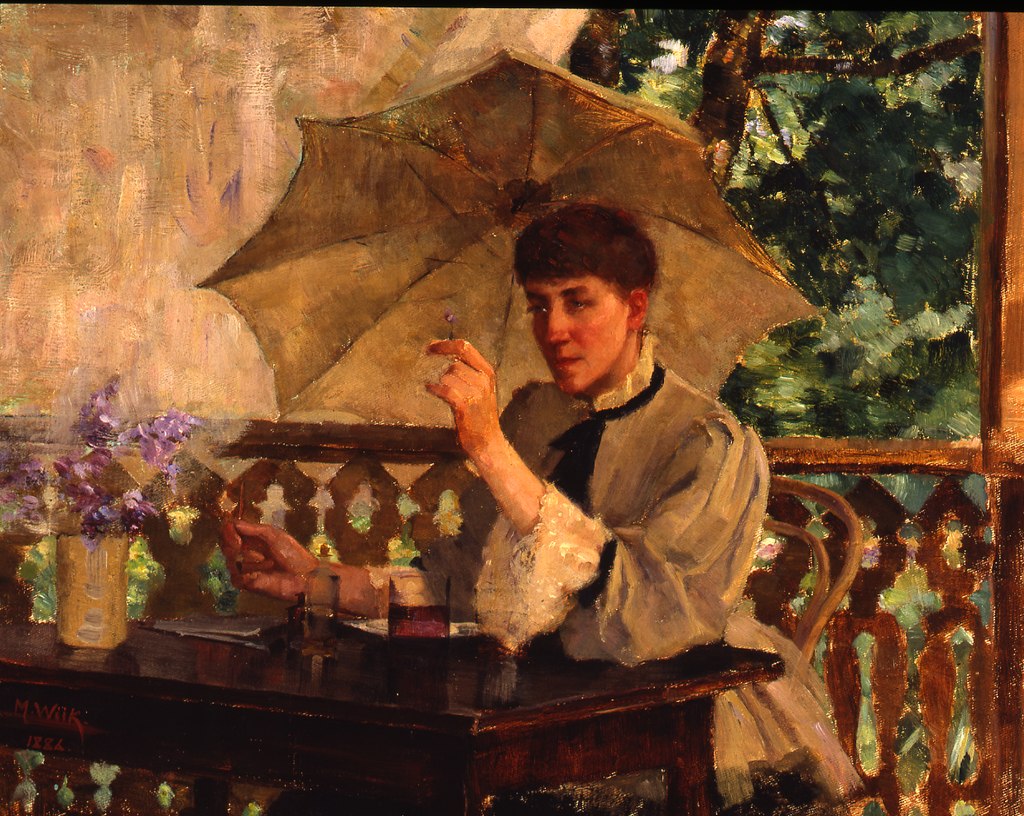 maria wiik nainen ja päivänvarjo 1886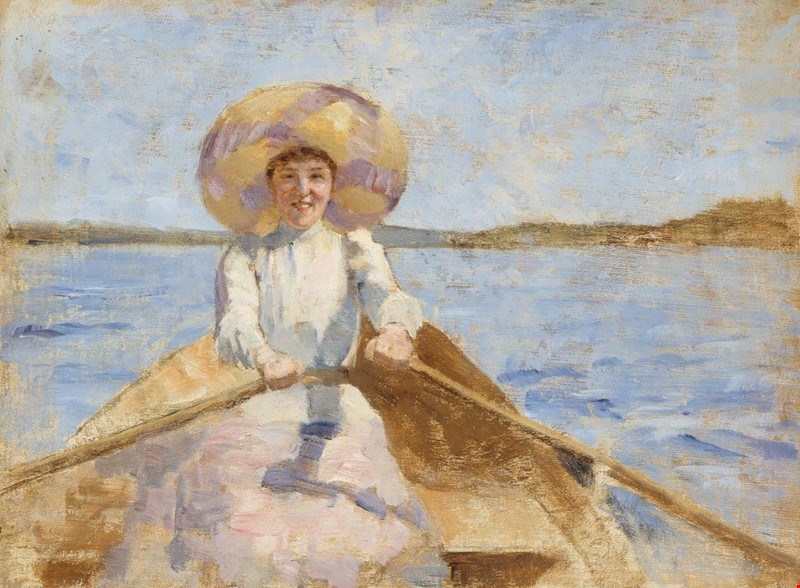 maria wiik soutava nainen, luonnos n. 1892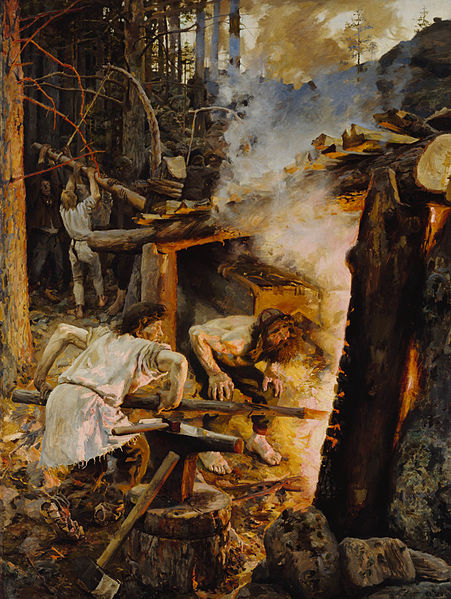 akseli gallen-kallela sammon taonta 1893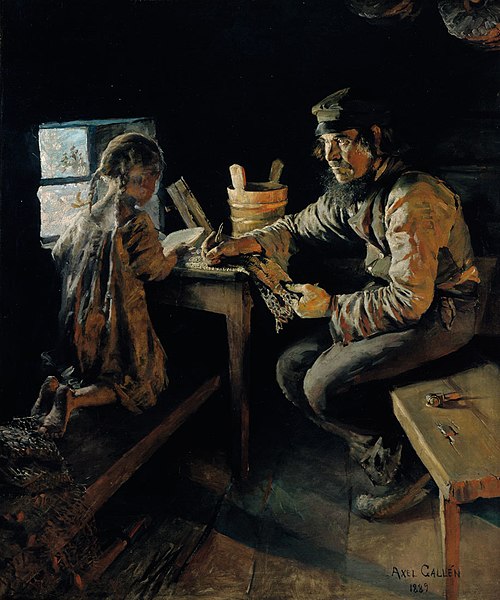 akseli gallen-kallela ensiopetus 1889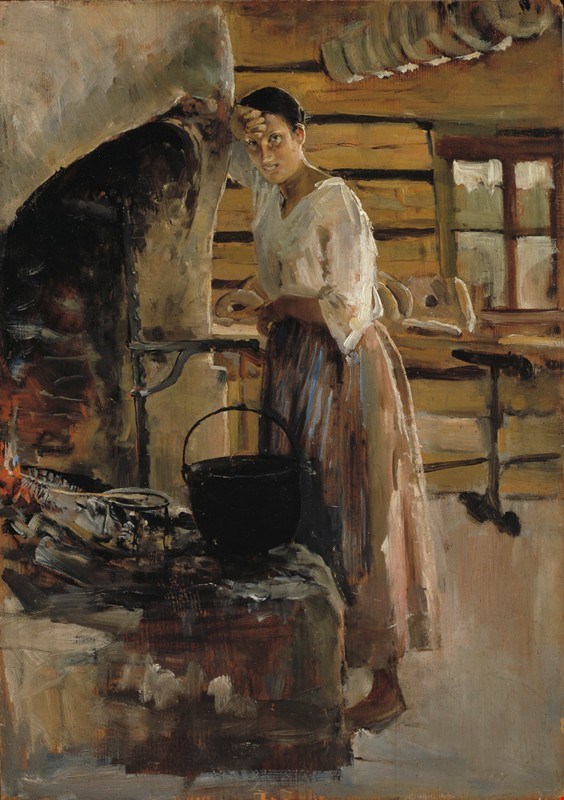 akseli gallen-kallela muikunpaistaja 1886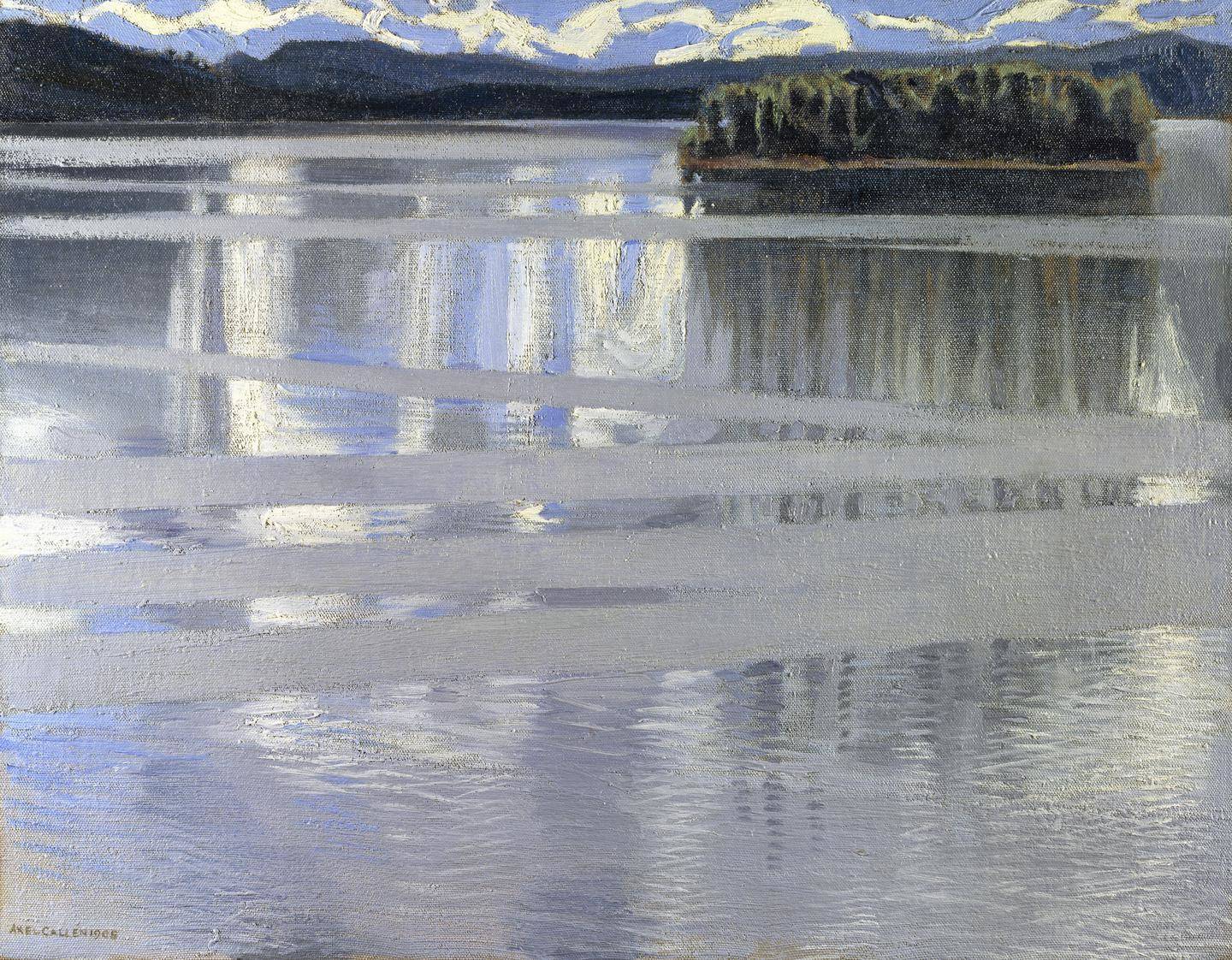 akseli gallen-kallela keitele 1905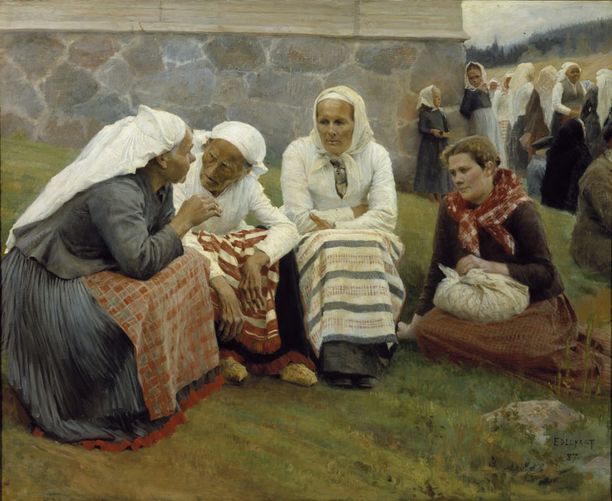 albert edelfelt ruokolahden eukkoja kirkonmäellä 1889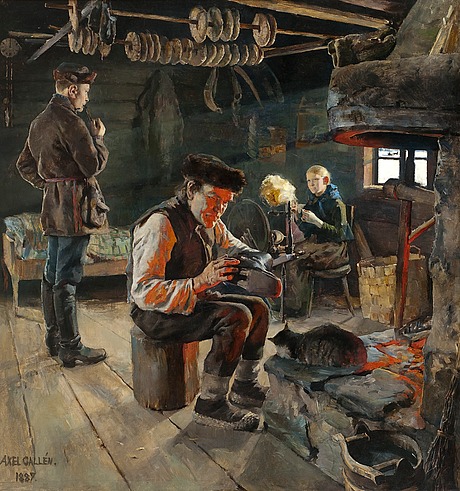 gallen-kallela talonpoikaiselämää 1887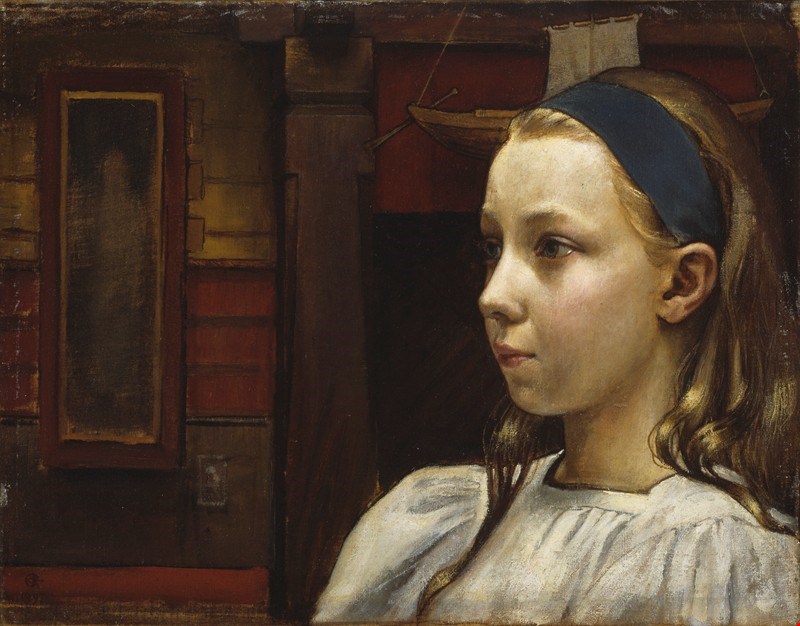 akseli gallen-kallela tytön pää 1897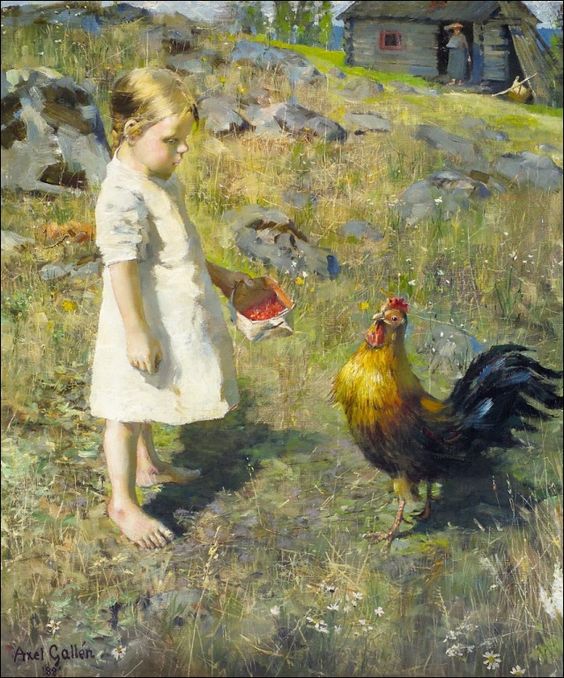 akseli-gallen-kallela  tyttö ja kukko 1894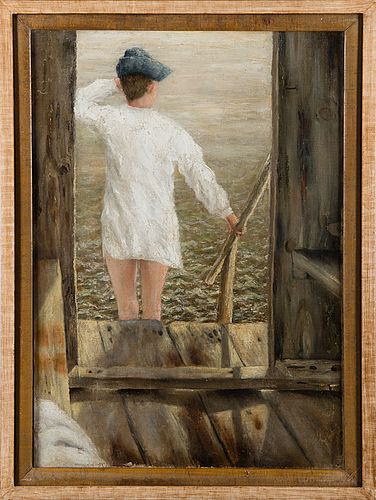 hugo simberg uimalaiturilla 1892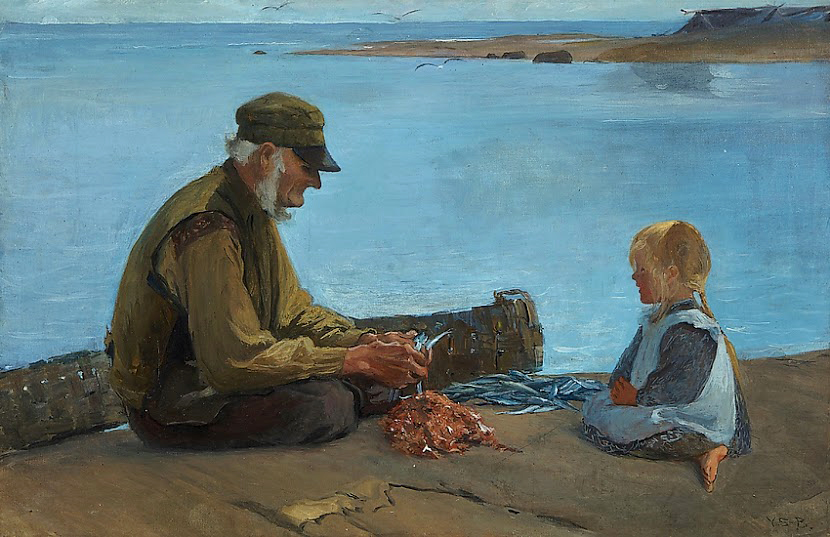 venny soldan-brofeldt isoisän opissa 1902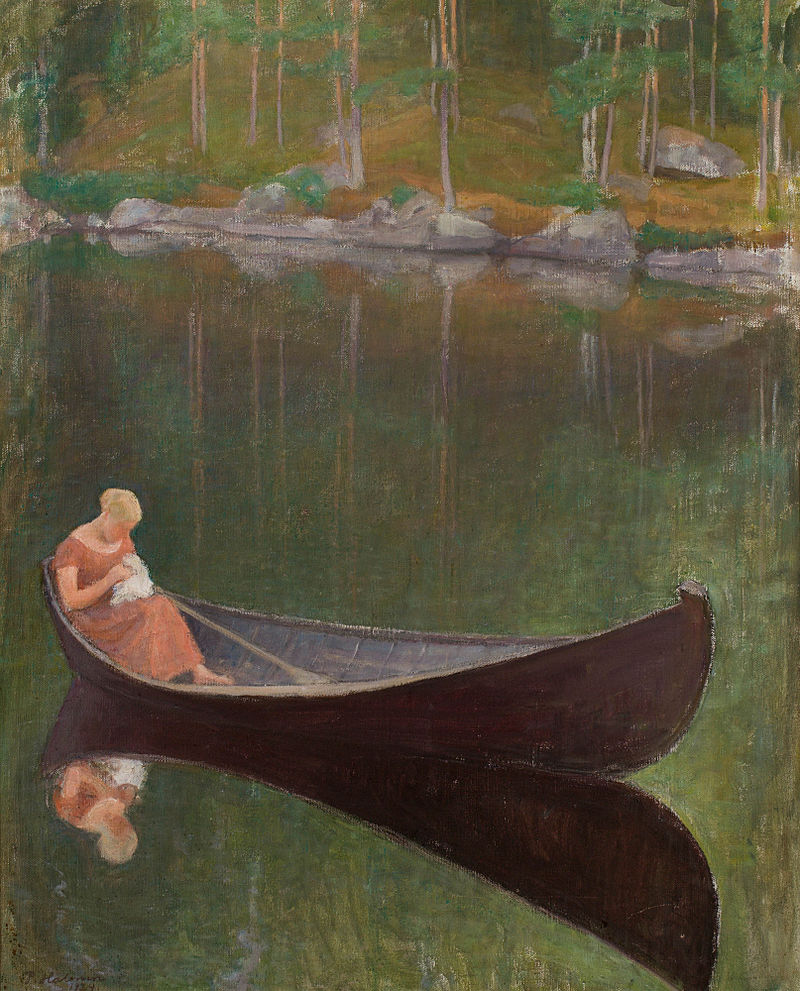 pekka halonen nainen veneessä 1922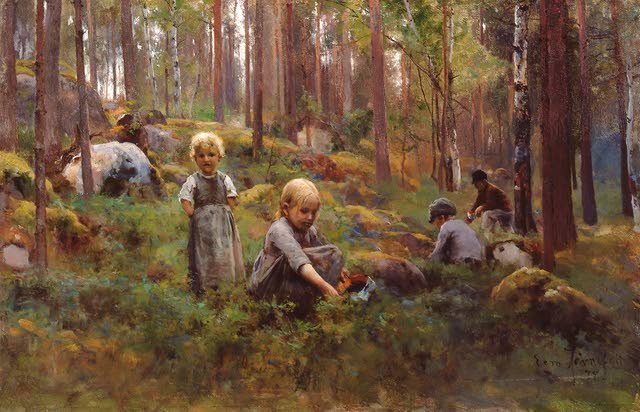 eero järnefelt marjastajat 1888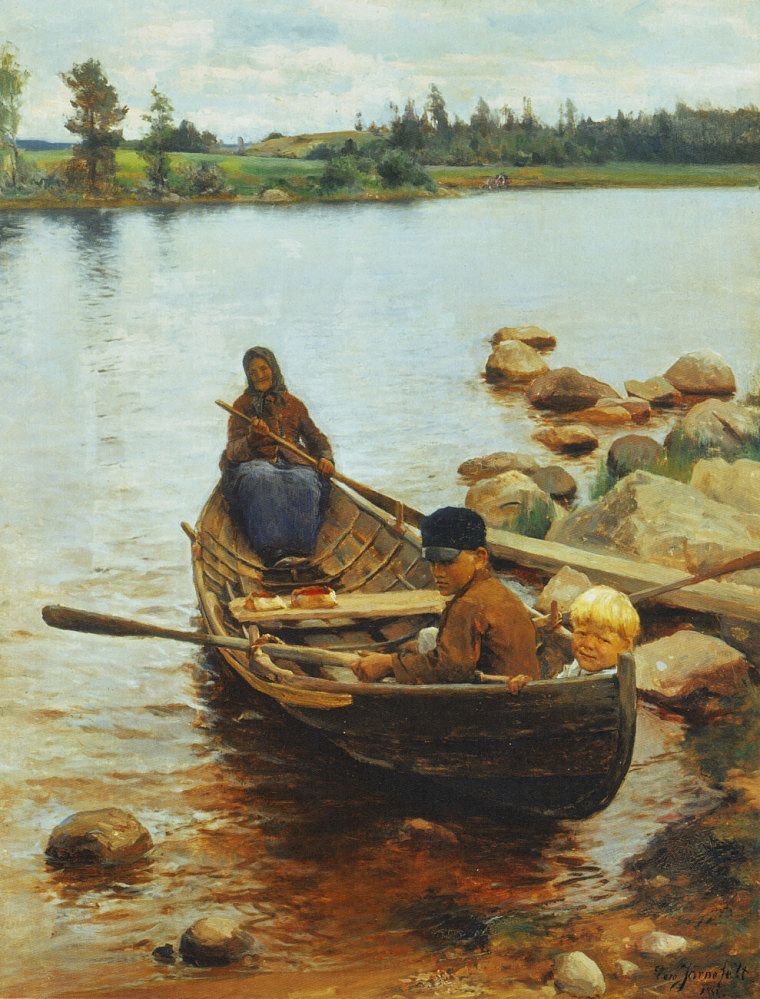 eero järnefelt savolaisvene 1888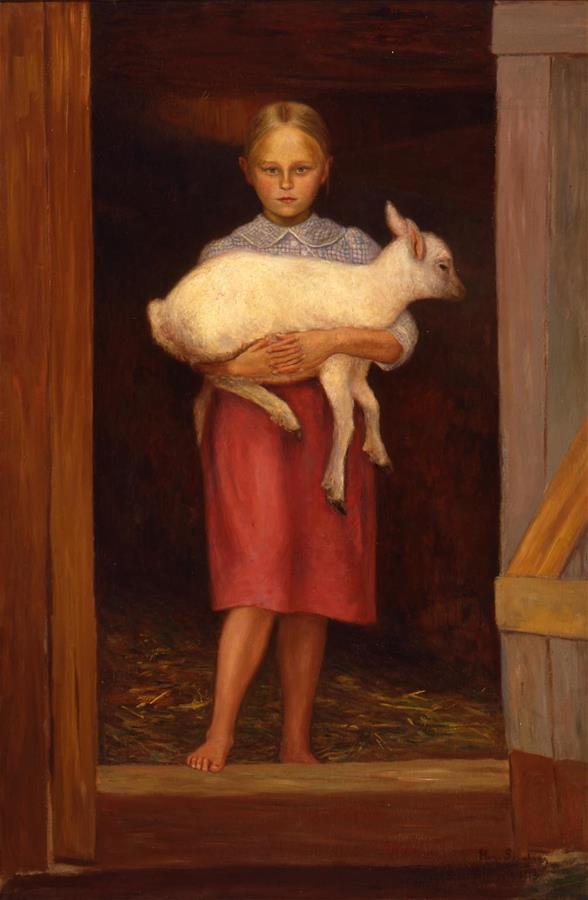 hugo simberg lammastyttö 1913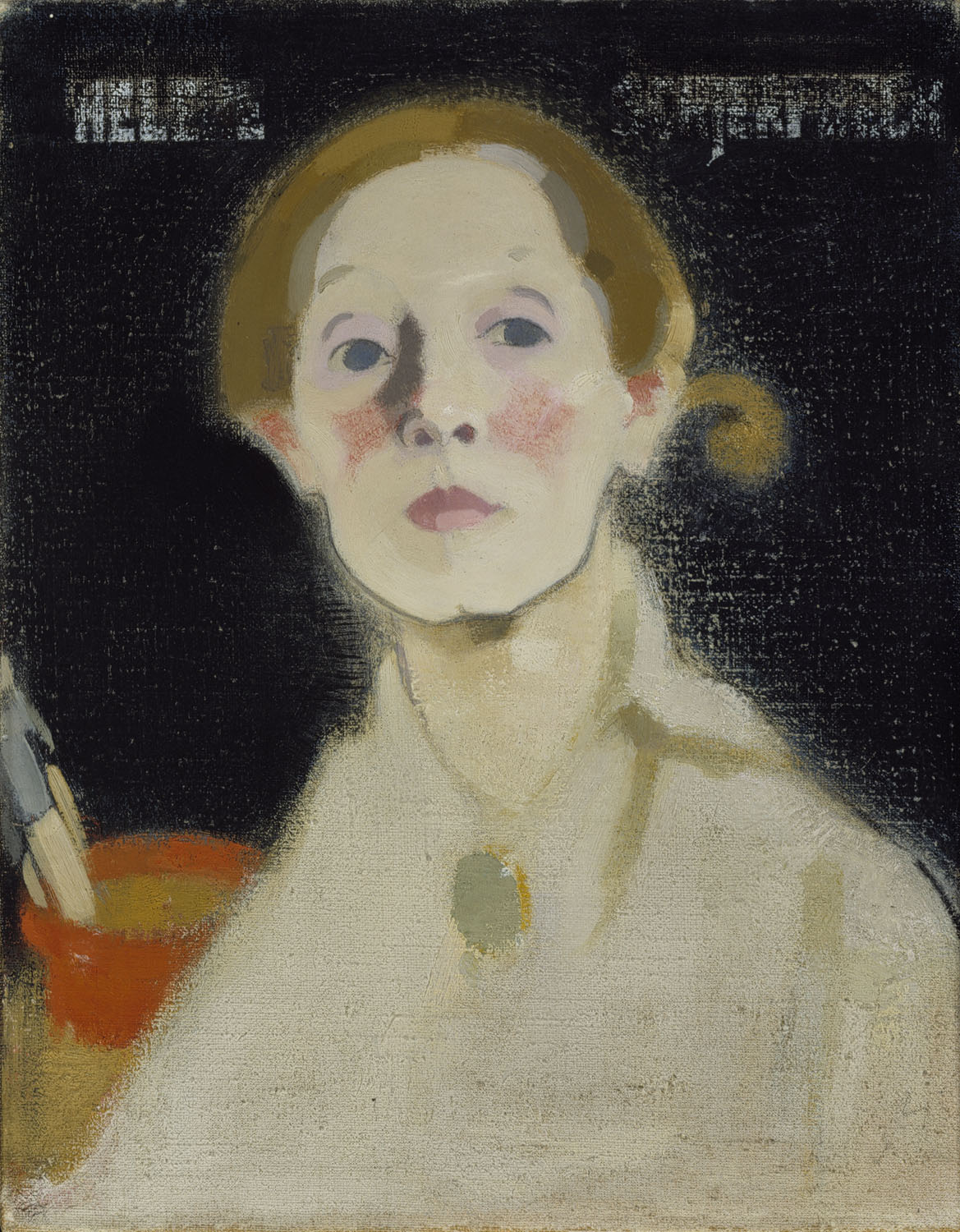 helene schjerfbeck omakuva 1915e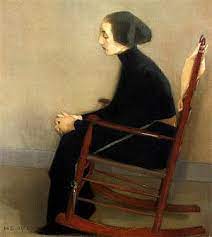 helene schjerfbeck ompelijatar (työläisnainen) 1905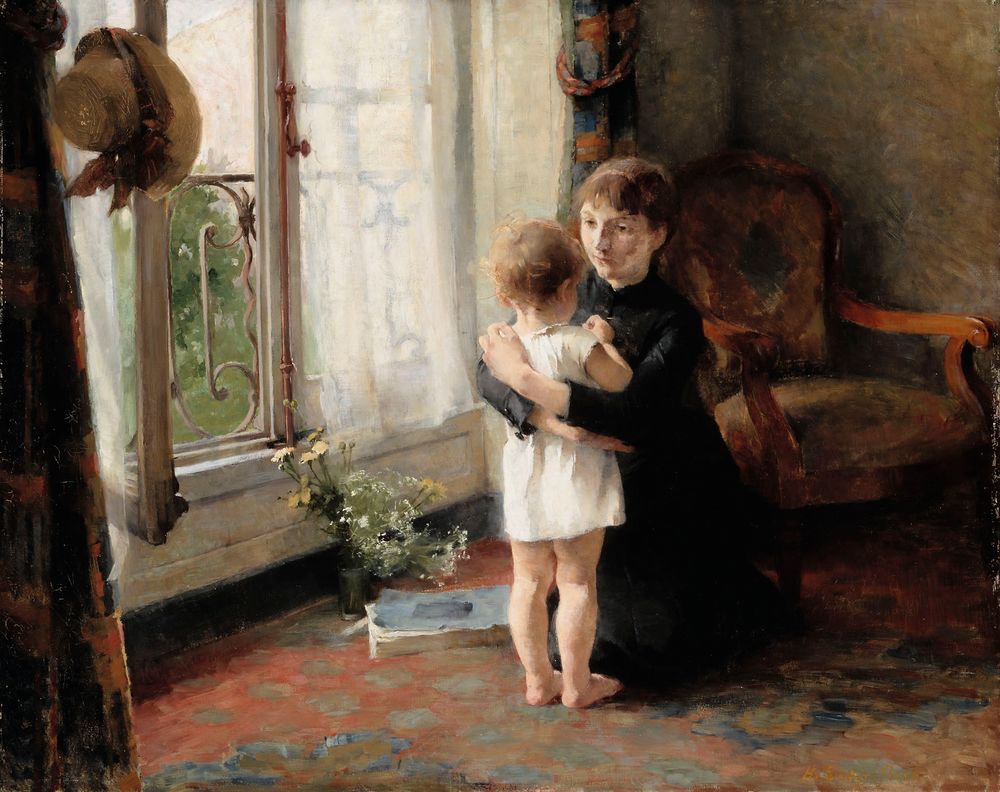 helene schjerfbeck äiti ja lapsi 1886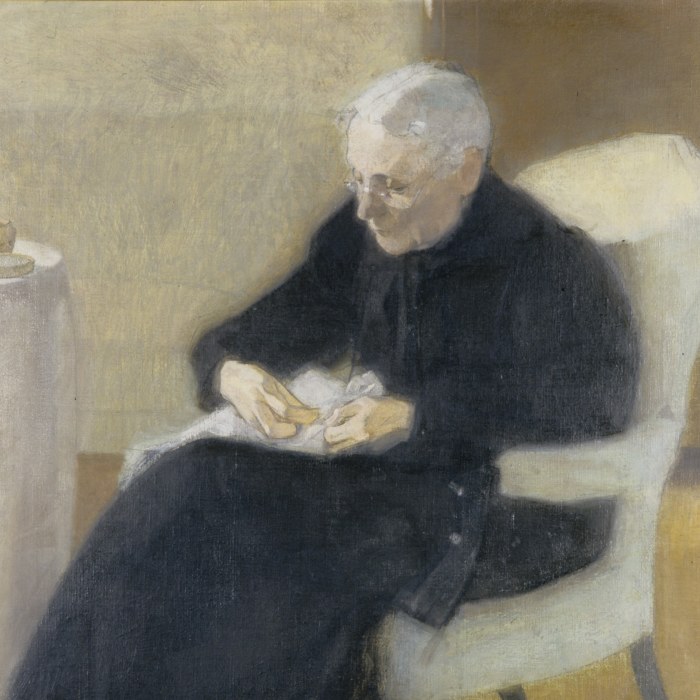 Helene Schjerfbeck Kotona (Olga Schjerfbeck- taiteilijan äiti) 1903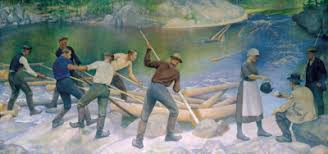 pekka halonen tukinuittajat 1925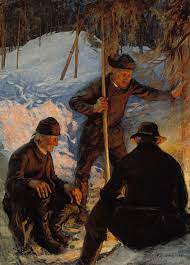 pekka halonen tukkinuotiolla 1893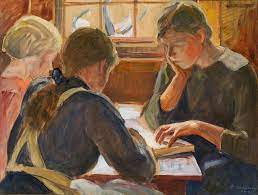 pekka halonen lapset lukevat 1916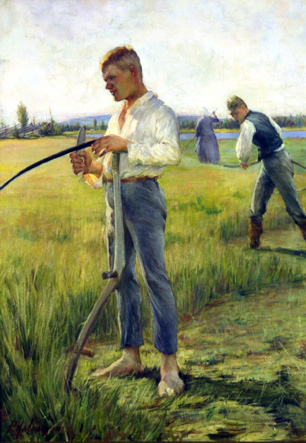 pekka halonen niittomiehet 1891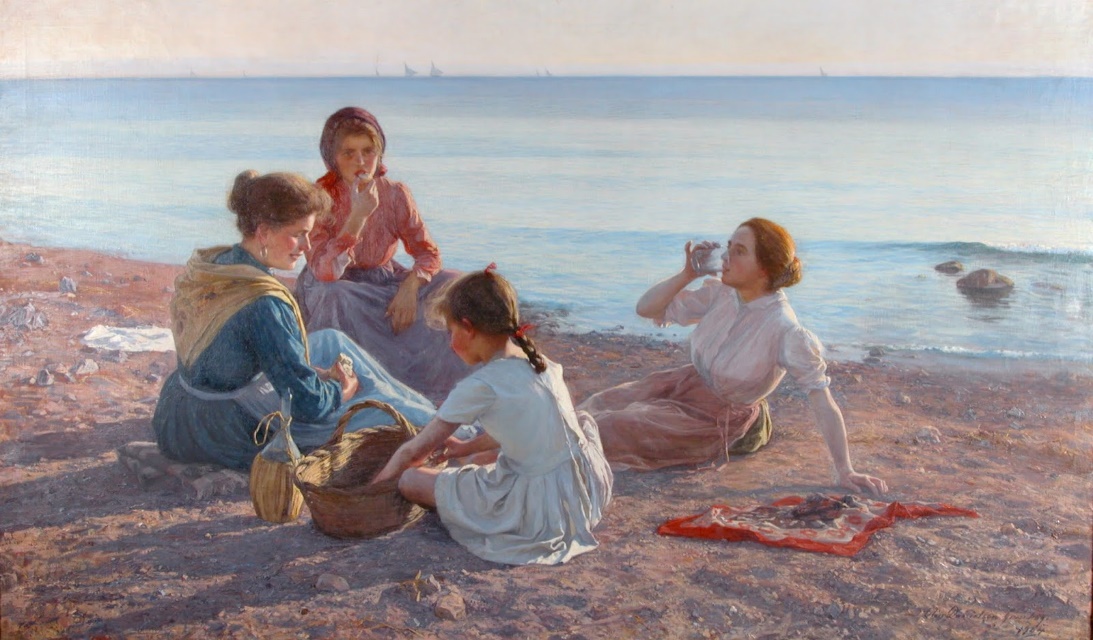 elin danielson-gambogi meren rannalla 1904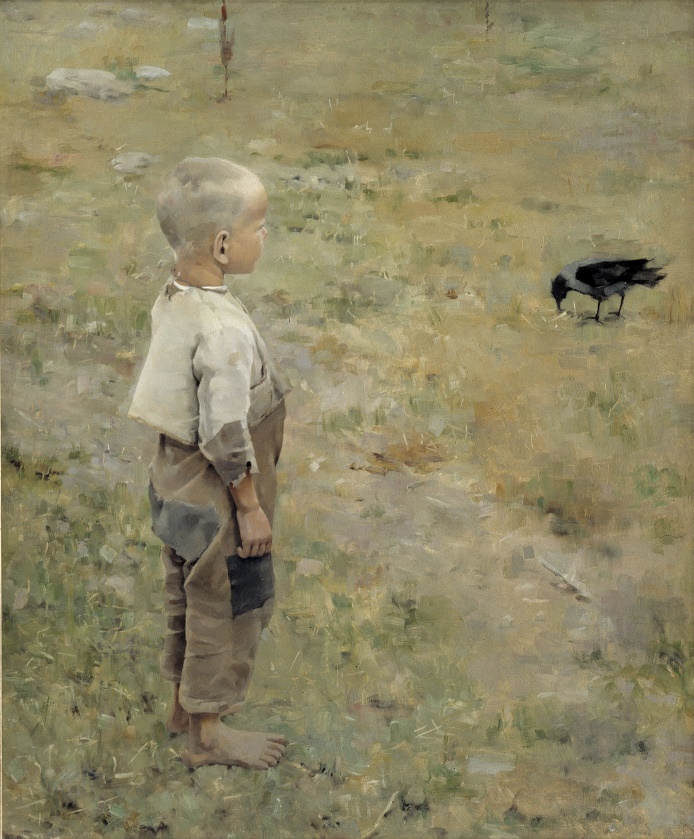 gallen-kallela poika ja varis 1884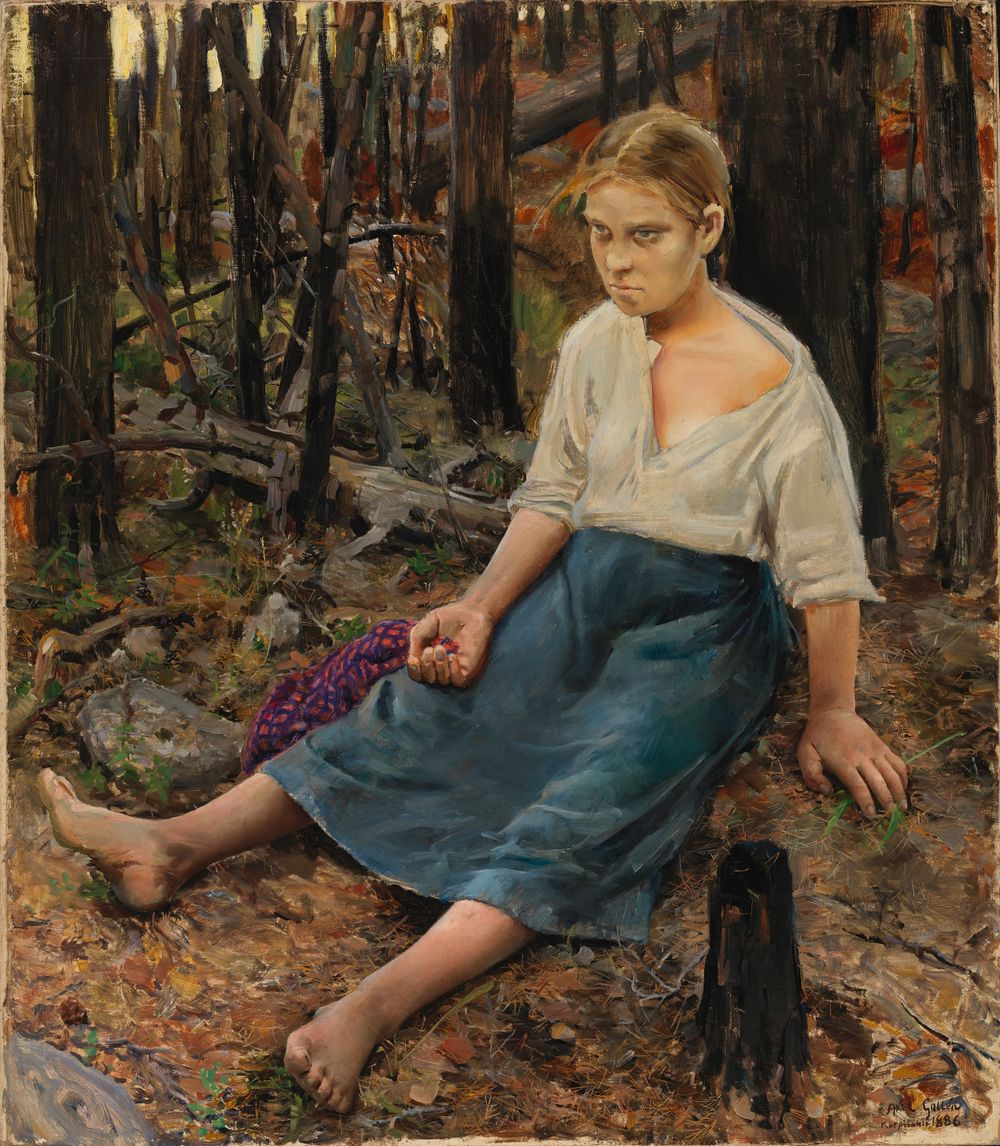 gallen-kallela eksynyt 1886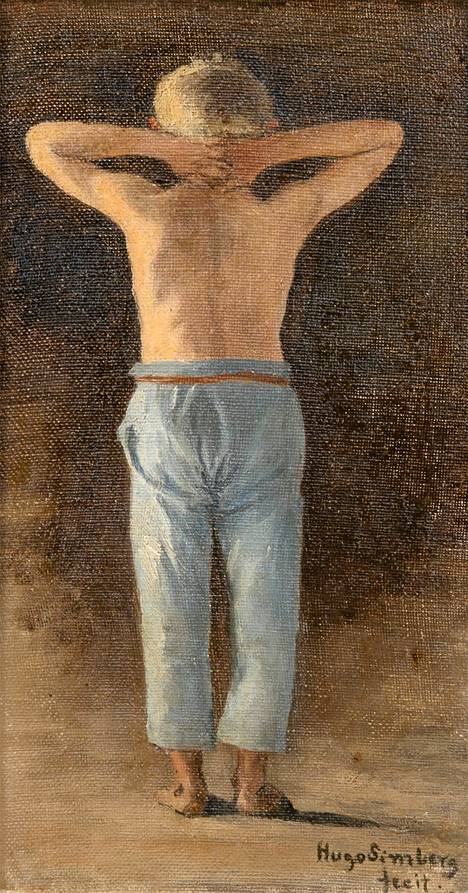 hugo simberg siniset housuthugo simberg iltaa kohti 1913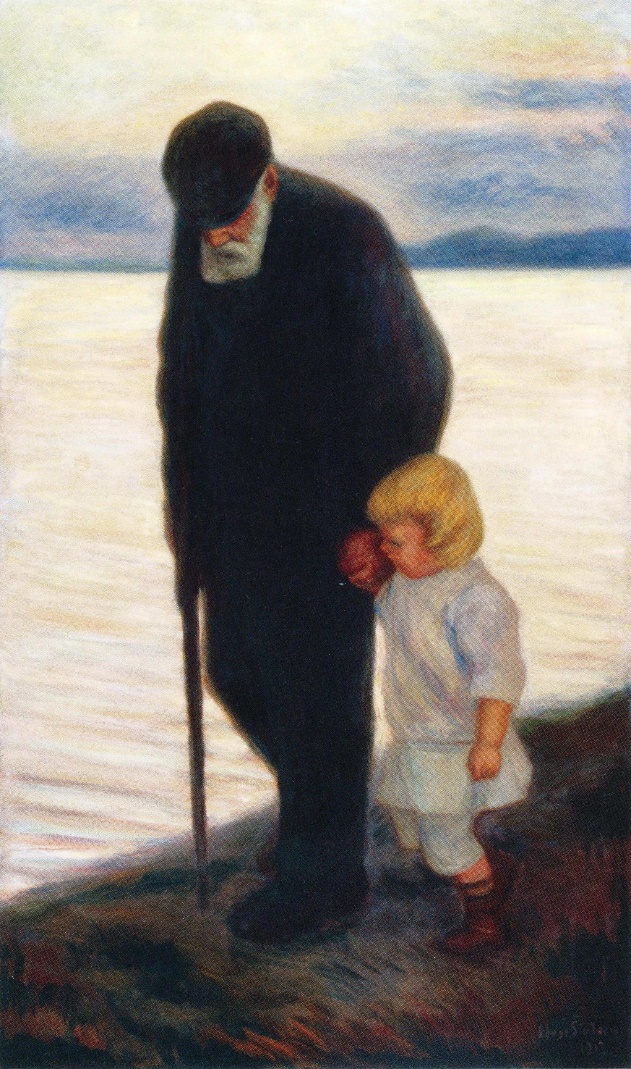 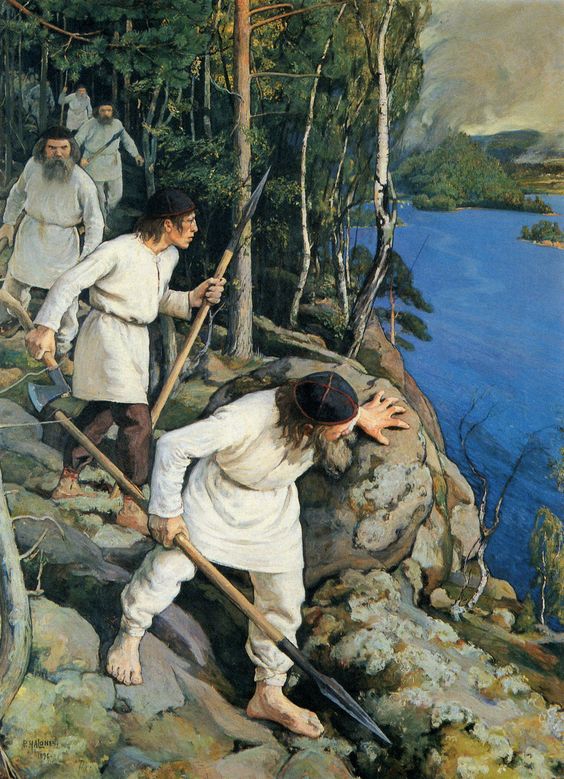 pekka halonen vainolaisia vastaan 1896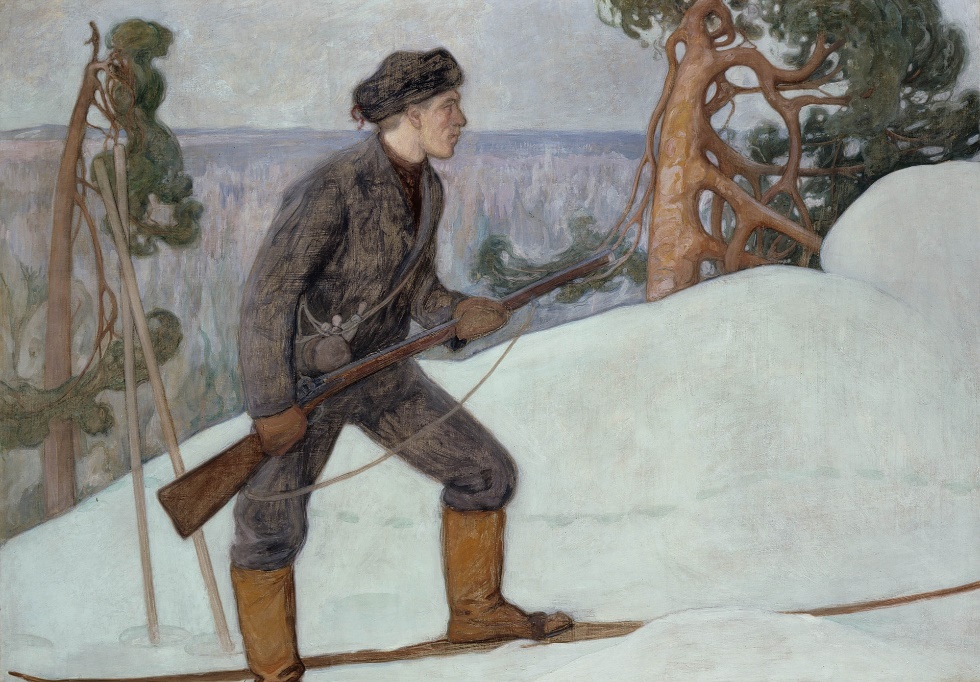 pekka halonen ilveksenhiihtäjä 1900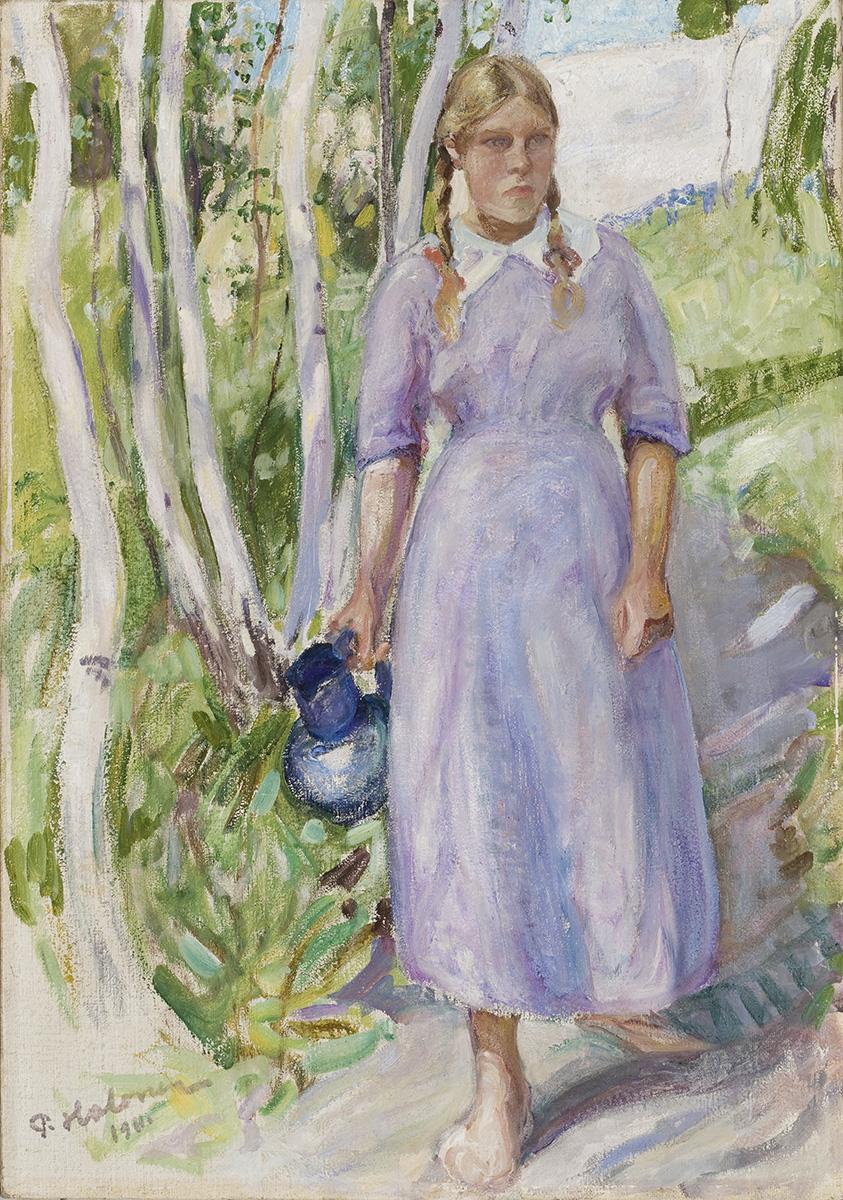 pekka halonen veden noutaja 1911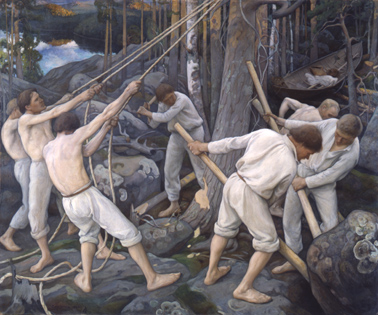 pekka halonen tienraivaajia karjalassa 1900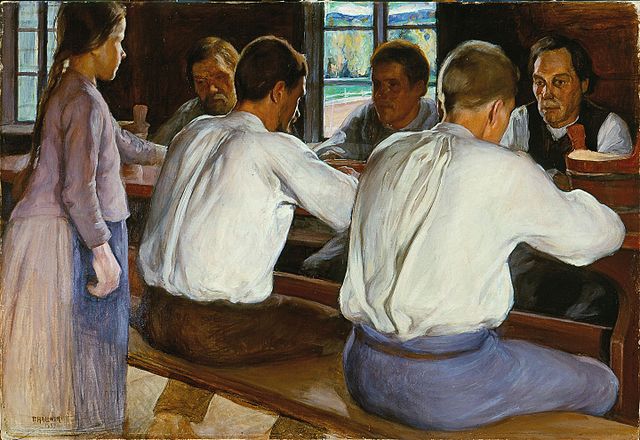 pekka halonen ateria 1899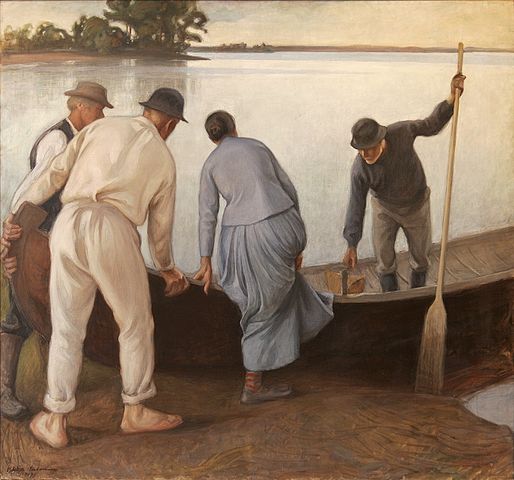 pekka halonen työstä paluu 1907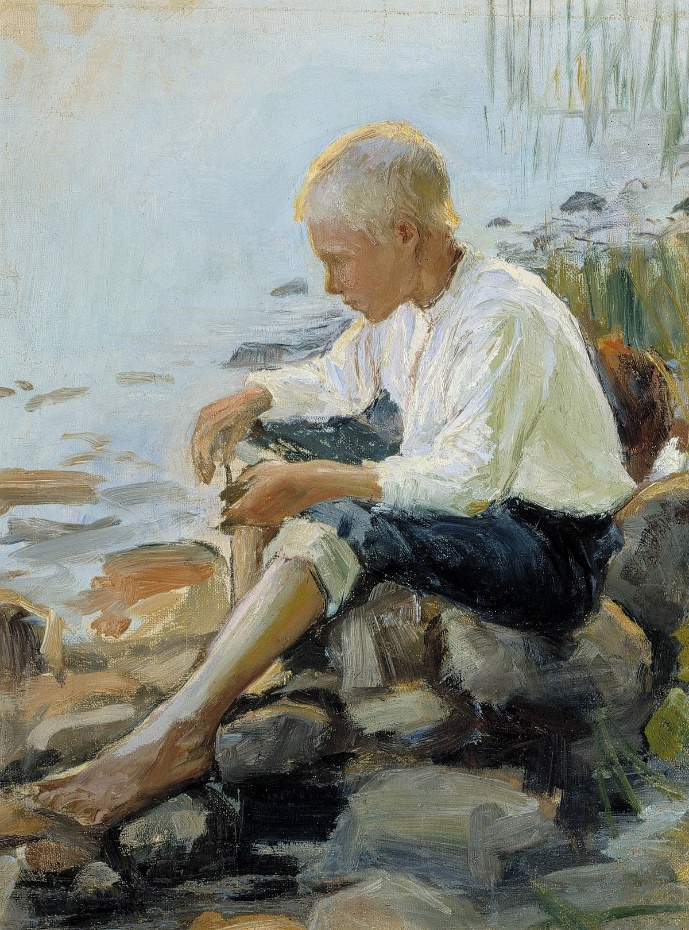 pekka halonen poka rannalla 1891-1893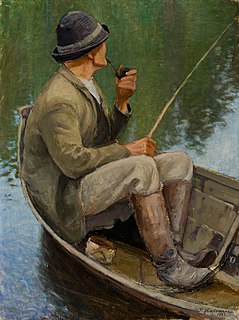 pekka halonen onkimies 1922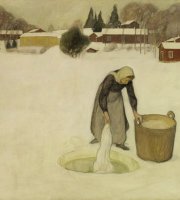 pekka halonen avannolla 1900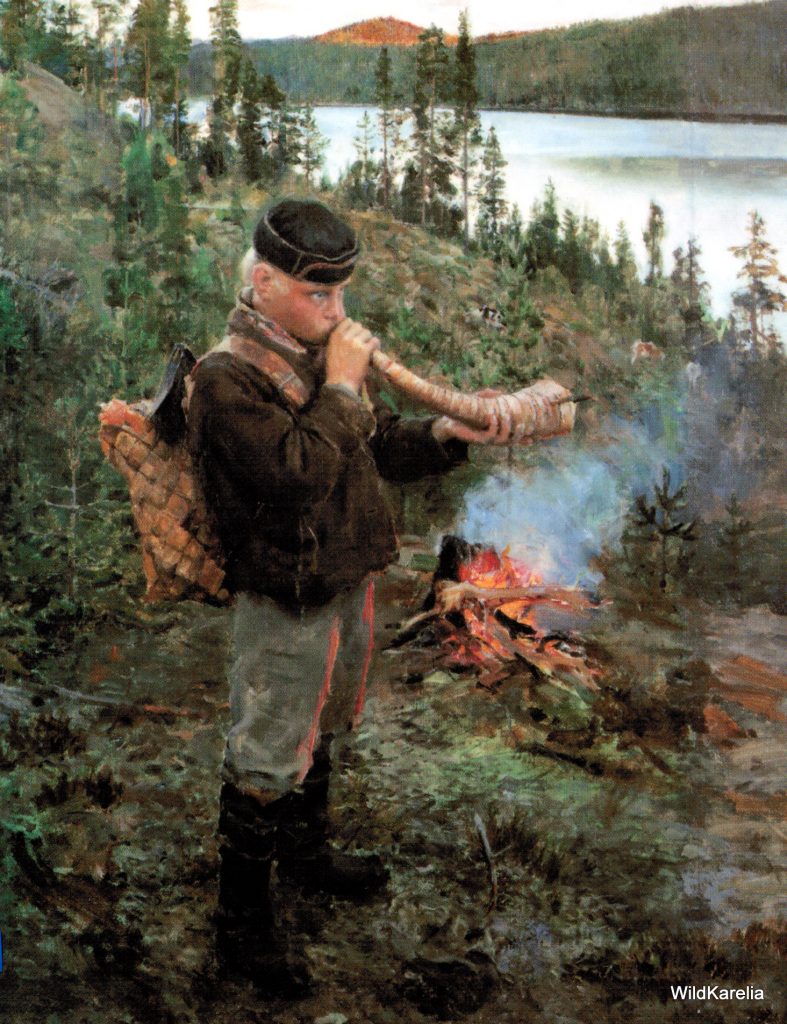 akseli gallen-kallela paanajärven paimenpoika 1892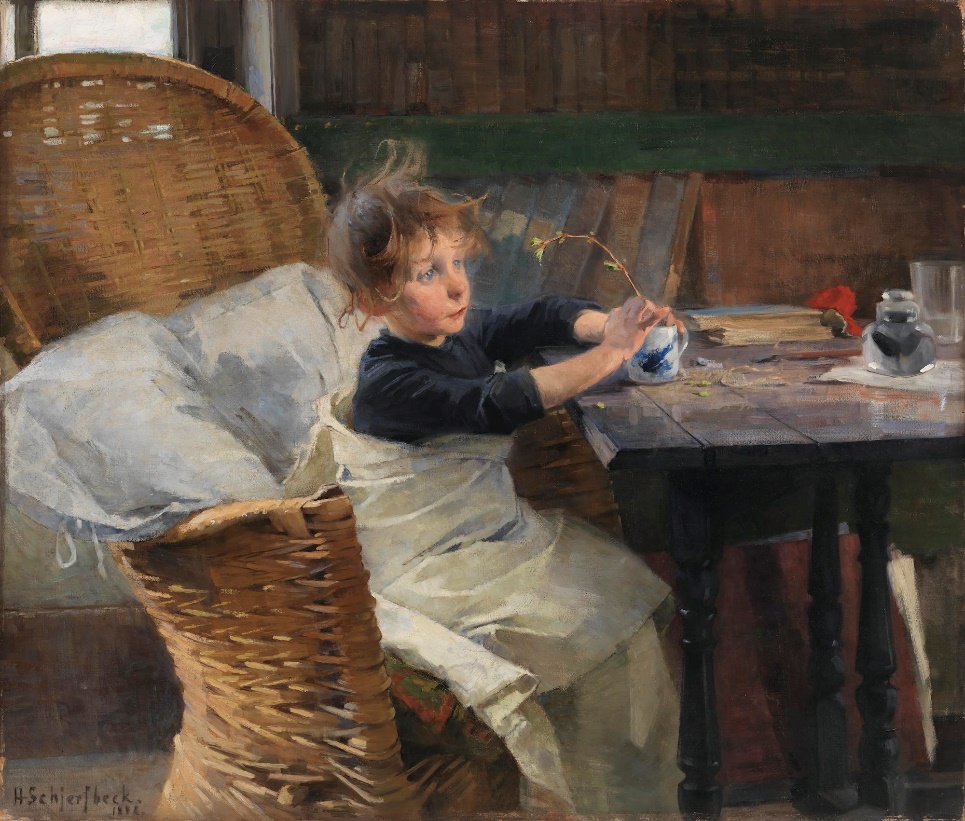 helen schjerfbeck toipilas 1888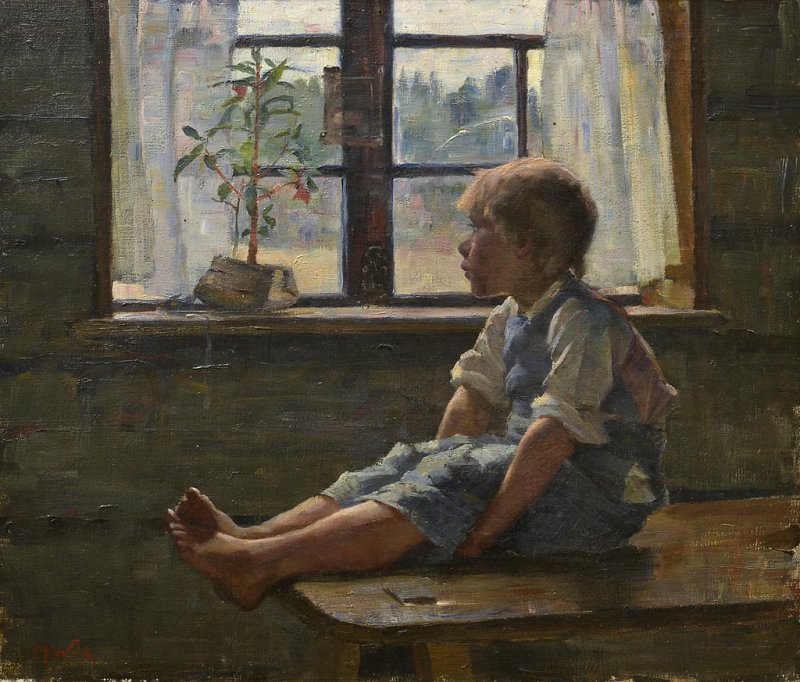 maria wiik yksin kotona 1885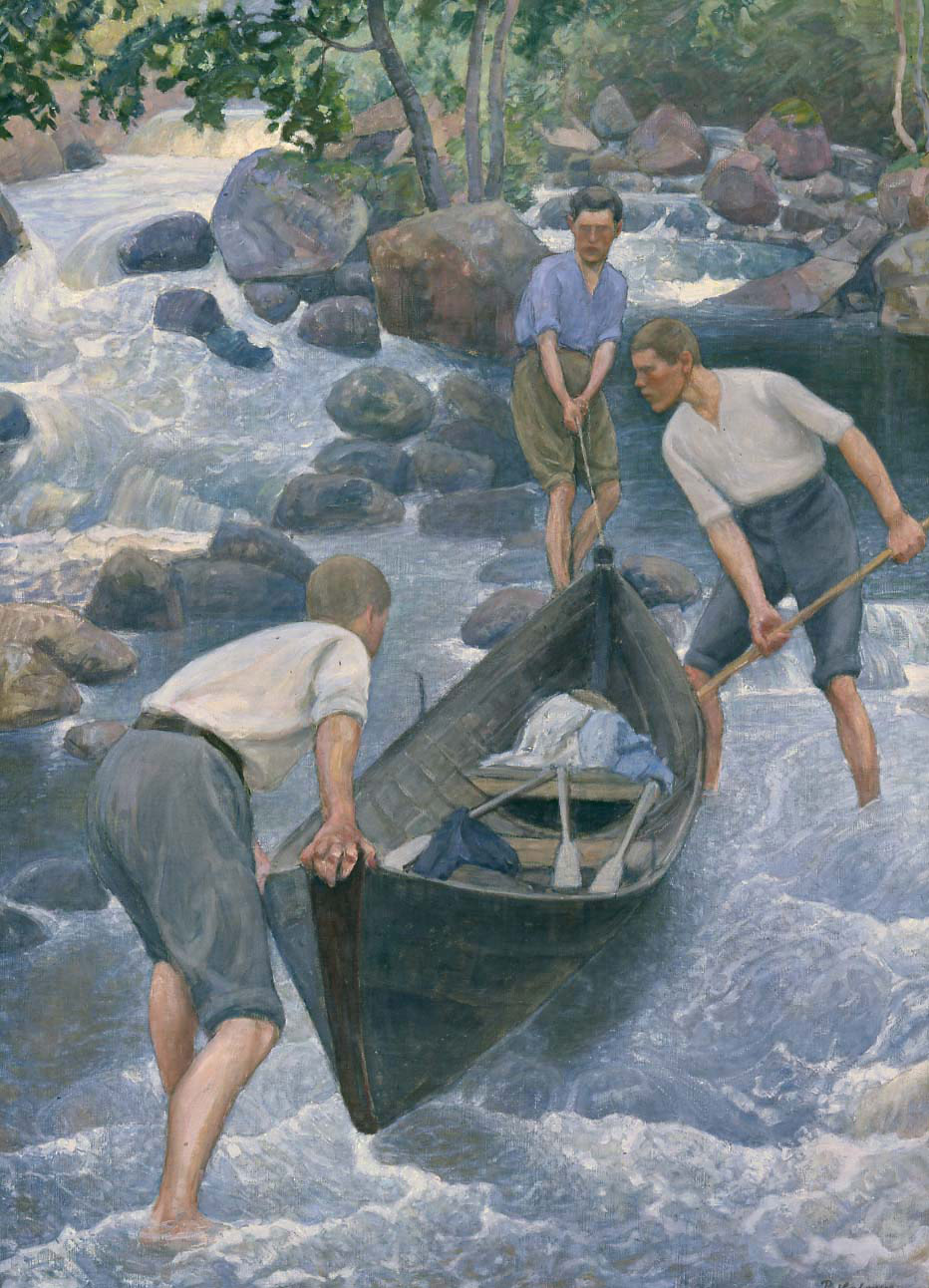 pekka halonen kesäurheilua 1922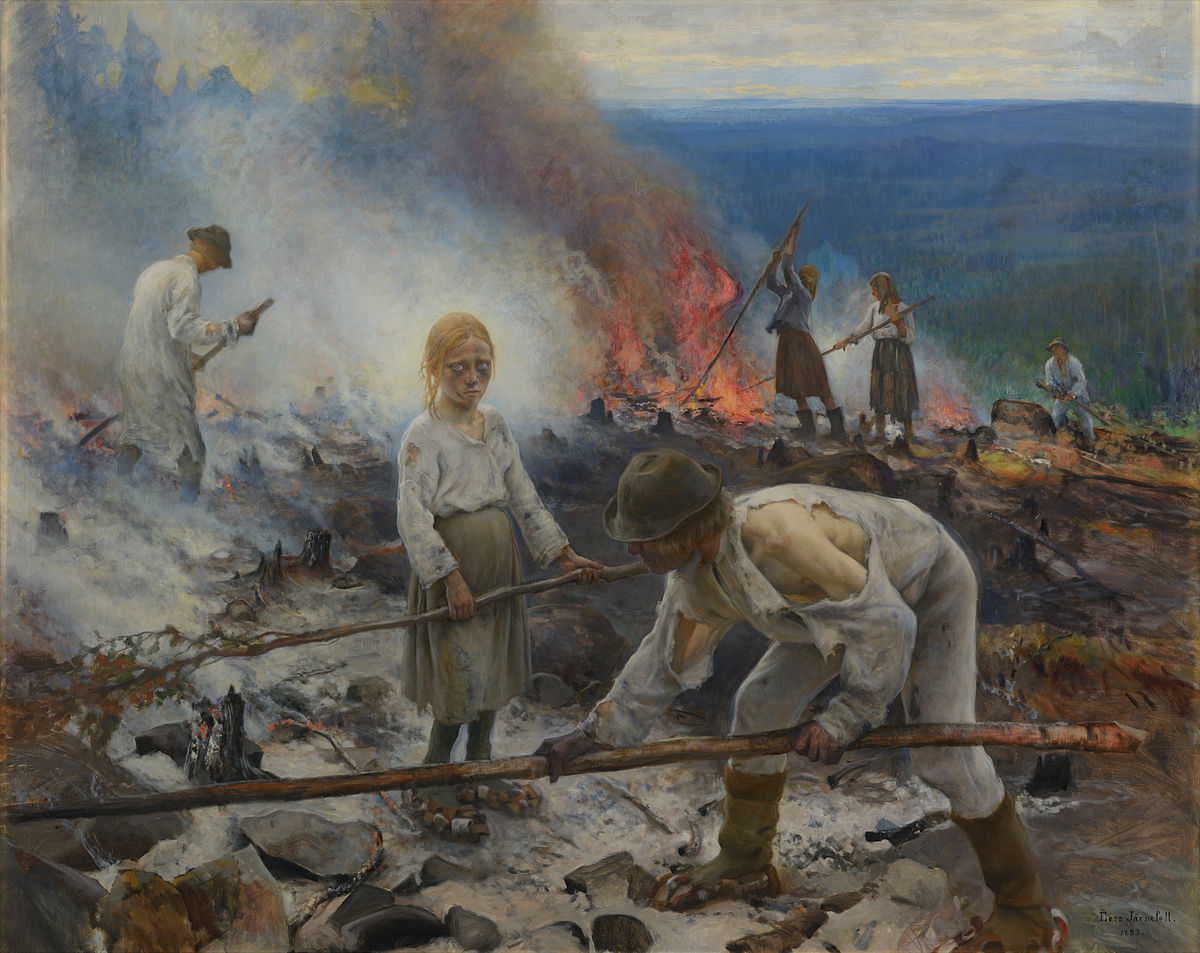 eero järnefelt raatajat rahanalaiset 1893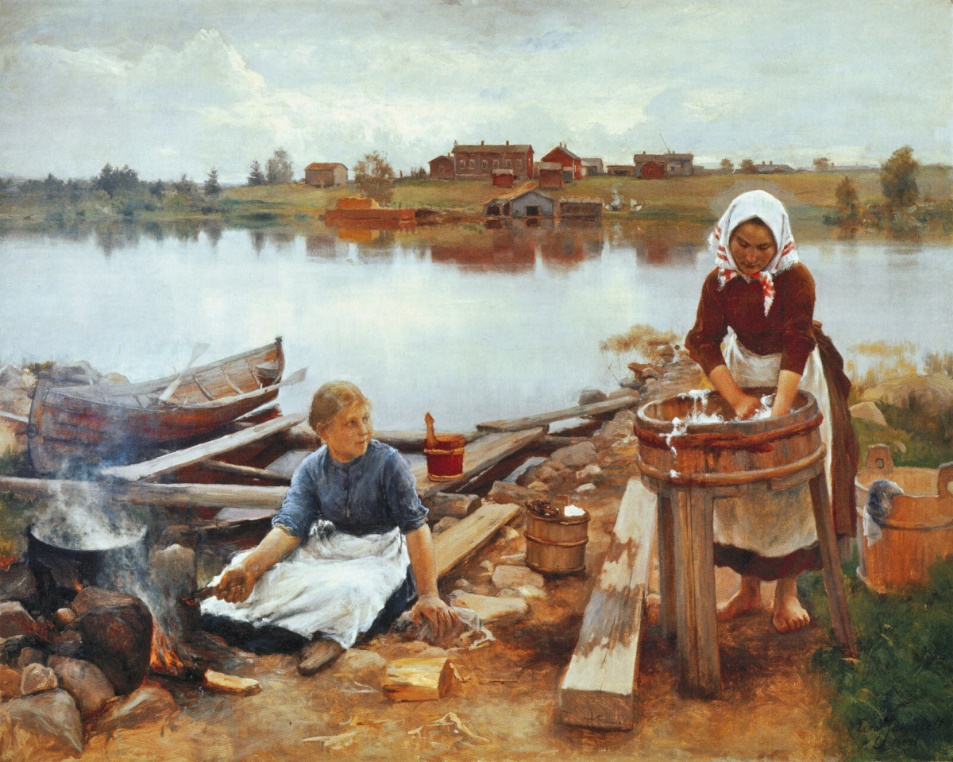 eero järnefelt pyykkiranta 1889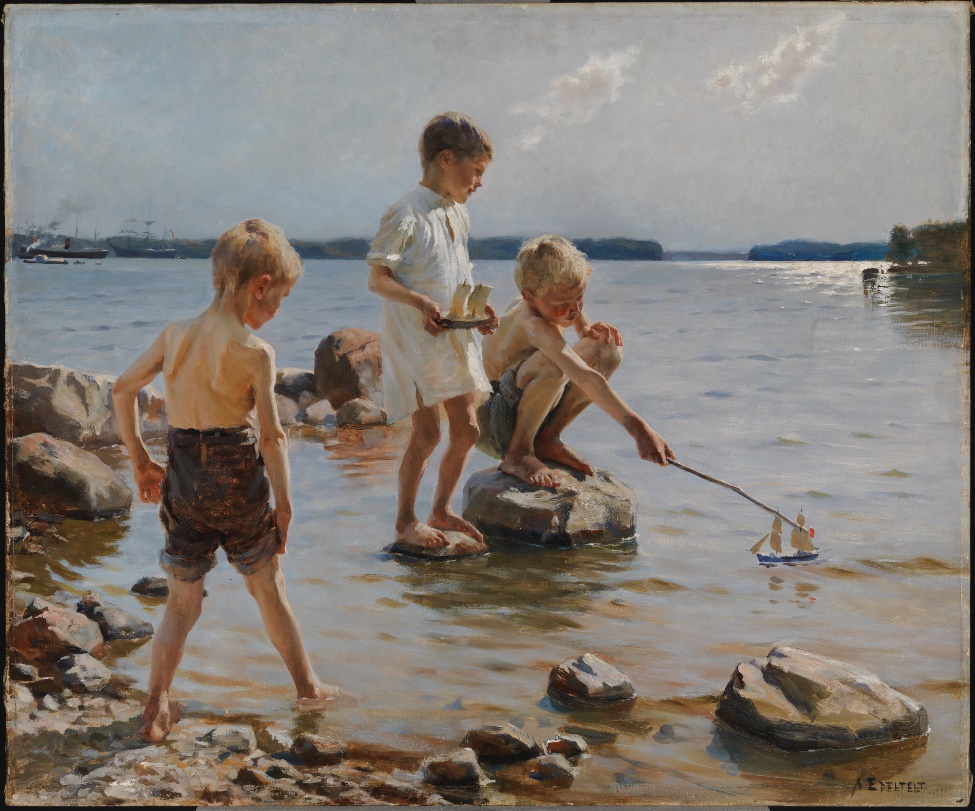 albert edelfelt leikkiviä lapsia rannalla 1884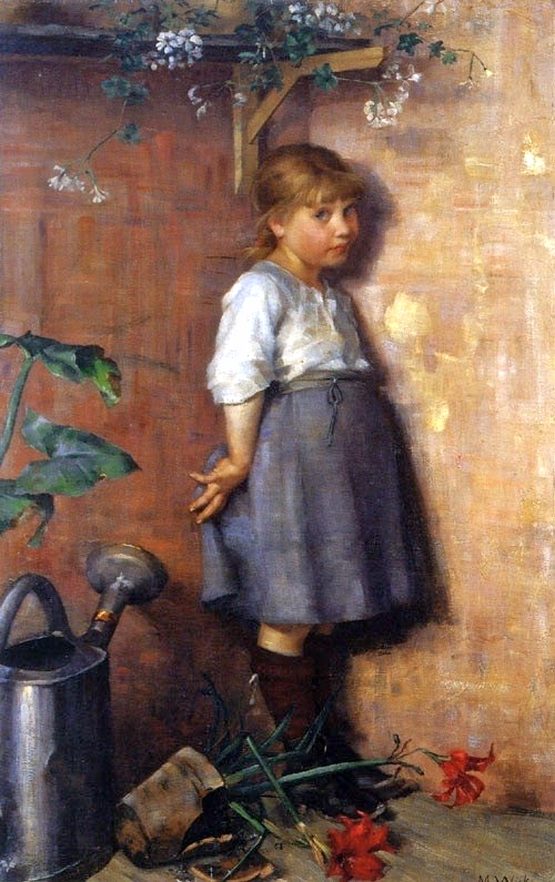 maria wiik huono omatunto 1886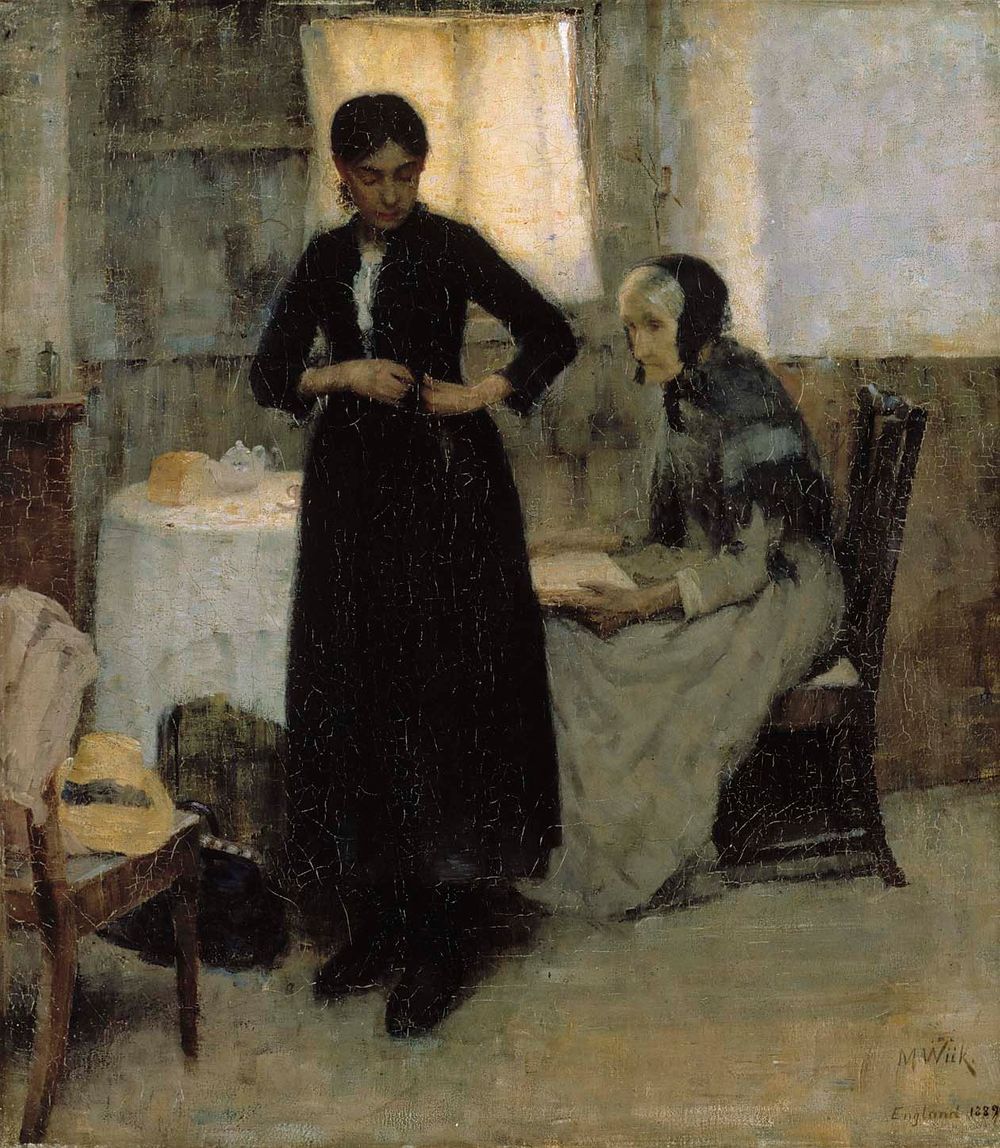 maria wiik maailmalle 1889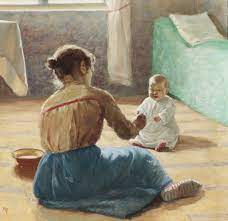 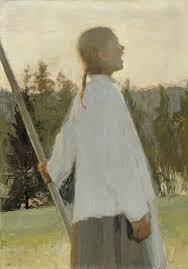 ellen thesleff kaiku 1891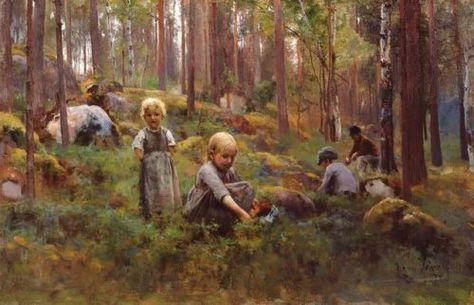 